  MADONAS NOVADA PAŠVALDĪBA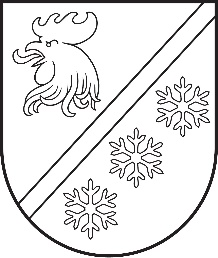 Reģ. Nr. 90000054572Saieta laukums 1, Madona, Madonas novads, LV-4801 t. 64860090, e-pasts: pasts@madona.lv ___________________________________________________________________________MADONAS NOVADA PAŠVALDĪBAS DOMESLĒMUMSMadonā2024. gada 29. februārī						        	     		      Nr. 144								                  (protokols Nr. 4, 85. p.)				Par grozījumiem Madonas novada Sociālā dienesta nolikumāAr Madonas novada pašvaldības domes 2021. gada 25. novembra lēmumu Nr. 465 “Par Madonas novada Sociālā dienesta nolikuma apstiprināšanu” apstiprināts pašvaldības iestādes “Madonas novada Sociālais dienests” nolikums. Sociālo pakalpojumu un sociālās palīdzības likuma 11. pantā noteikti sociālo dienestu uzdevumi, tai skaitā, sniegt sociālos pakalpojumus un sociālo palīdzību, administrēt pašvaldības budžeta līdzekļus, kas novirzīti sociālo pakalpojumu un sociālās palīdzības sniegšanai. Madonas novada Sociālā dienesta (turpmāk – Iestāde) nolikuma 12.7. punktā paredzēts, ka Iestāde savas kompetences ietvaros slēdz līgumus ar valsts un pašvaldību iestādēm, privātpersonām, kā arī kontrolē līgumu izpildi, lai nodrošinātu Iestādei noteikto pienākumu izpildi, ievērojot normatīvos aktus, pašvaldības lēmumus un rīkojumus. Iestādes nolikumā līgumu slēgšanas tiesības nav dotas tieši vadītājam. Iestādes nolikumā būtu nepieciešams noteikt, ka līgumus par Iestādei noteikto uzdevumu izpildi tās kompetences jautājumos, slēdz iestādes vadītājs.  	Pašvaldību likuma 4. panta pirmās daļas 9. punktā paredzēta pašvaldības autonomā funkcija  nodrošināt iedzīvotājiem atbalstu sociālo problēmu risināšanā, kā arī iespēju saņemt sociālo palīdzību un sociālos pakalpojumus. Pašvaldību likuma 10. panta pirmās daļas 8. punktā paredzēts, ka tikai dome var izdot pašvaldības institūciju nolikumus, līdz ar to arī izdarīt tajos grozījumus. Pamatojoties uz Pašvaldību likuma 4. panta pirmās daļas 9. punktu, 10. panta pirmās daļas 8. punktu, ņemot vērā 14.02.2024. Sociālo un veselības jautājumu komitejas atzinumu, atklāti balsojot: PAR - 14 (Agris Lungevičs, Aigars Šķēls, Aivis Masaļskis, Andris Sakne, Artūrs Čačka, Artūrs Grandāns, Arvīds Greidiņš, Gatis Teilis, Guntis Klikučs, Iveta Peilāne, Kaspars Udrass, Sandra Maksimova, Valda Kļaviņa, Zigfrīds Gora), PRET - NAV, ATTURAS - NAV, Madonas novada pašvaldības dome NOLEMJ:Papildināt Madonas novada Sociālā dienesta nolikumu ar 15.8. apakšpunktu šādā redakcijā: “15.8. parakstīt līgumus, lai nodrošinātu Dienestam noteikto uzdevumu un pienākumu izpildi savas kompetences jautājumos.”Kontroli par šī lēmuma izpildi uzdot Madonas novada Sociālajam dienestam.             Domes priekšsēdētājs					             A. Lungevičs	Melle 27307570